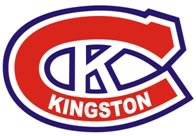 Kingston Canadians Tournament SeriesTeam Managers are asked to register their team 45 minutes prior to the start of their first tournament game.RULES:Hockey Canada rules & OMHA regulations will govern all games with the following additional rules for the tournament operation.Teams must register at the Tournament Headquarters (at each location) before their first game with their Official Team Roster and Travel Permit.All teams are guaranteed 4 games.Only players on the approved roster are eligible to play in the tournament.Teams must be prepared to play up to 15 minutes before their schedules start time.Home jerseys will be white (or lighter colour).  If a colour conflict arises, the home team will be asked to wear their alternate set.  If the home team does not have an alternate set, the visiting team will be asked to wear their alternate set.If there is a 5 goal spread in the 3rd period the clock shall become run time until the spread is reduced to less than 5 goals.  If during the run time a penalty is assessed, 2 minute penalties will be posted as 3 minutes and 5 minute penalties will be posted as 7 minutes.No time outs in the preliminary games.  One 30 second time out per team, per game, in all quarter finals, semi final and championship games.The KAMHA Tournament Committee reserves the right to make decisions regarding interpretation of the rules, objections and protests.  All decisions are final.Team association rules in effect for all equipment requirements – including mouthguards and neckguards.There will be no protests entertained on referee’s decisions.  All other decisions on rules, protests and conduct will be made by the Tournament Committee and are final.It is the responsibility of the coaches and team officials to ensure that there are 2 team officials ( or designated parents ) in the dressing room with the players at all times, from the time the players enter the room to the last player leaving.   Dressing rooms are to be cleared, inspected and keys returned to the arena office within 30 minutes of the game ending.  The bench and dressing room is to be cleaned by departing team.  Any damage found by arriving team is to be reported to the tournament office.  Any damages that occur will be the responsibility of the team and bills for damages will be assessed and could result in the team being expelled from the balance of the tournament.Game duration: stop time in minutes – all round robin games will be curfew after their allotted time.Novice and Atom 		10-10-10Peewee and Bantam	12-12-12Minor and Major Midget	12-12-15Pre-game Warm-Ups:The warm up will be posted at 3 minutes and will not stop until the first stoppage of play.The clock will not be stopped until the first stoppage in play, this will allow all games to begin on time and prevent any untimely delays.Should a team not be ready when the referee blows the whistle to start the game, the offending team will begin the game with a 2 minute penalty for delay of game.Ice will be flooded prior the start of each game.Tournament SuspensionsAny suspension received in the tournament will be served in the tournament where possible.Any fighting penalty will result in immediate tournament expulsion.Tournament suspensions and length of suspension are per OMHA rules. (Check your league to find out if you have to serve your suspensions in your league as well)Any player or coaching staff receiving a Match Penalty is suspended for the rest of the tournament.Referees and tournament officials will have zero tolerance for profanity, obscene gestures, discriminatory slurs and verbal abuse from coaches, players and parents.It is up to each team to find out what, if any, suspensions occurred in their game, by their team, and what suspensions are to be served in the tournament.Any team playing with a suspended player will have that game(s) defaulted by a 3-0 score and the Head Coach suspended for 3 games.Tie BreakFollowing are the tie breaking rules for determining Division standings and Wild Card Teams “in order” (once a tie breaking rule is used or not applicable, it will not be used again)Most Points (2 points for a win, 1 point for a tie, 0 points for a loss)Winner of head-to-head game (only if two teams are tied)Total goals for divided by goals for + goals against (ie 20/20+8)=0.714 The highest percentage winsLeast goals againstFewest penalty minutes in all games playedThe team that scored the earliest goal in their round robin game involving the tied teamsCoin flip (team from farthest away will call the flip, winner of flip gets higher position)OT RulesNo overtime in round robin games.Quarter Final, Semi Final, and Championship games: if tied a 5 minute 4 on 4 over time will take place (teams do not change ends).  In the event the game remains tied after 5 minutes a best of three alternating shootout will occur, with the home team shooting second.  The coach must indicate on the game sheet the starting three shooters prior to the game.  If still tied a sudden victory shootout will commence with the rest of the team’s players.  No player may shoot twice until all players on the team (except goaltenders) have had a turn.  If one team has used all their players on the game sheet then both teams can restart their selection.NOTE:  BODY CHECKING IN BANTAM AND MIDGET ONLY